-оригинал договора (страхового полиса) о страховании несчастных случаев, жизни и здоровья;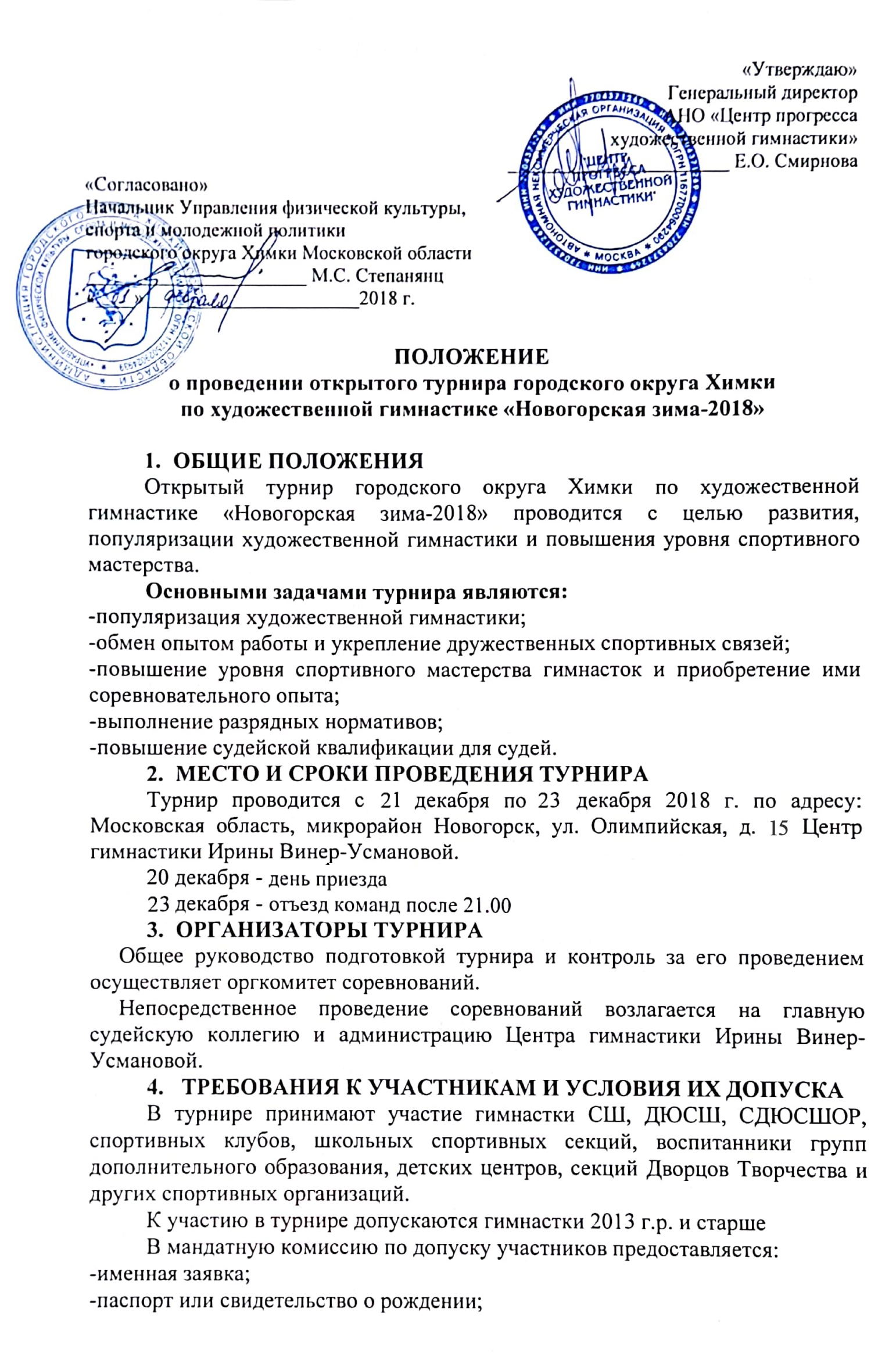 -зачетная классификационная книжка;-документ, подтверждающий спортивный разряд;-медицинские справки о допуске к соревнованиям. Состав команды:-индивидуальная программа- 8 гимнасток, тренер, судья-групповые упражнения- 6 гимнасток, тренер, судья.	Судьям предоставить удостоверение судьи и судейскую книжку.Настоящее положение разработано в соответствии с Правилами ФИЖ по художественной гимнастике на 2017-2020 гг. и определяет порядок проведения соревнований в индивидуальной программе и групповых упражнениях по художественной гимнастике.Турнир проводится в индивидуальной программе и групповых упражнениях.Основанием для командирования спортсменов, тренеров, представителей, спортивных судей и руководителей является настоящее Положение.Команда, не предоставившая судью, к турниру не допускается! ПРОГРАММА21 декабря – 1 день соревнований22 декабря – 2 день соревнований23 декабря – 3 день соревнований/отъезд после  21.00Индивидуальная программа:Групповые упражнения:-2003-2005 г.р.  - программа КМС (5 обручей; 5 лент)-2006-2007 г.р. – программа 1 разряда (5 обручей+5 лент)-2007-2008 г.р. – программа 2 разряда (бп+5 мячей)-2008-2009 г.р. – программа 3 разряда (бп+5 обручей)-2009-2010 г.р. – программа 1юн. разряда (бп)-2010-2011 г.р.  – программа 2 юн.разряда (бп)-2011-2012 г.р. – программа 3 юн.разряда (бп)*Организаторы оставляют за собой право сократить программу соревнований.НАГРАЖДЕНИЕСпортсмены, занявшие 1,2,3 места в индивидуальной программе и групповых упражнениях награждаются медалями, дипломами, памятными призами.Спортсмены, занявшие 4,5,6 места в индивидуальной программе награждаются медалями, дипломами, памятными призами.Тренеры победителей во всех спортивных дисциплинах награждаются дипломами, памятными призами.УСЛОВИЯ ФИНАНСИРОВАНИЯОргкомитет несет расходы по награждению победителей и призеров ценными призами, медалями, грамотами, приобретению канцелярских товаров.Турнир проводится за счет стартовых взносов, средств других участвующих в турнире организаций.Проезд участников, тренеров, судей, представителей команд, руководителей до места проведения турнира и обратно, проживание, питание обеспечивают командирующие организации.Страхование участников турнира обеспечивается за счет средств командирующих организаций.ОБЕСПЕЧЕНИЕ БЕЗОПАСНОСТИ УЧАСТНИКОВ И ЗРИТЕЛЕЙТурнир проводится на объектах спорта, отвечающих требованиям соответствующих нормативных правовых актов, действующих на территории РФ и направленных на обеспечение общественного порядка и безопасности участников и зрителей, при наличии актов готовности объектов спорта к проведению спортивных турниров, утвержденных в установленном порядке.Оказание медицинской помощи осуществляется в соответствии с приказом Министерства здравоохранения и социального развития Российской Федерации от 9.08.2010 г. № 613н «Об утверждении порядка оказания медицинской помощи при проведении физкультурных и спортивных мероприятий».СТРАХОВАНИЕ УЧАСТНИКОВУчастие в турнире осуществляется только при наличии оригинала договора (страхового полиса) о страховании несчастных случаев, жизни и здоровья, который предоставляется в комиссию по допуску на каждого участника турнира.ПОДАЧА ЗАЯВОК НА УЧАСТИЕПодтверждение на участие в турнире с указанием количественного состава команды должно быть отправлено по ссылке: https://www.sportvokrug.ru/competitions/4853/ до 15 декабря.
Именные заявки и документы по допуску участниц к турниру подаются в день приезда проведения турнира.Заявки, присланные позже данного срока и оформленные не по образцу, приниматься не будут.СТАРТОВЫЙ ВЗНОСИндивидуальная программа – 3000 руб.Групповые упражнения – 9000 руб.УСЛОВИЯ ПОДВЕДЕНИЯ ИТОГОВТурнирпроводится по действующим правилам ЕВСК художественной гимнастики.Победители и призеры определяются по наибольшей сумме баллов.Отчетные материалы предоставляются в полном объеме и в назначенный срок в соответствии действующим требованиям Министерства спорта России.Судьям, тренерам и участникам соревнований иметь сменную обувь!Допускается обувь только на низком каблуке!Группа  АГруппа  Б2013 г.р. Упражнение без предмета(9 элементов)2012 г.р. Упражнение без предмета(9 элементов)Упражнение без предмета(7 элементов)2011 г.р. Упражнение без предмета + 1 вид (на выбор)Упражнение без предмета(9 элементов)2010 г.р. Программа 1 юн  разряда:упражнение без предмета+ 1 вид (на выбор)Программа 1 юн разряда:упражнение без предмета(9 элементов)2009 г.р.Программа 3 разряда:упражнение без предмета + 2 вида (на выбор)Программа 3 разряда:упражнение без предмета +1 вид (на выбор)2008 г.р.Программа 2 разрядаупражнение без предмета + 3 вида (на выбор)Программа 2 разряда:упражнение без предмета + 2 вида (на выбор)2006-2007  г.р.Программа 1 разрядаупражнение без предмета + 3 вида (на выбор)Программа 1 разрядаупражнение без предмета + 2 вида (на выбор)2003- 2006 г.р. программа  КМС    4 вида(скакалка/обруч, мяч, булавы, лента)программа  КМС3 вида(скакалка/обруч, мяч, булавы, лента)2003 г.р. и старшепрограмма   МС   4 вида(обруч, мяч, булавы, лента)